2 этап. Кроссворд «Дорогами войны».В  ходе Великой Отечественной войны советские войска провели десятки стратегических наступательных операций.  В кроссворде зашифрованна одна из них. Чтобы узнать о какой операции идет речь, вам необходимо разгадать весь кроссворд. Желаем удачи!По горизонтали1. Маршал Советского Союза, командовавший 1-м Украинским фронтом, награжденный орденом «Победа».3. Германский парламент до 1945 года.5. Название этой реки в Европе происходит от индоевропейской основы «albh» - «белый, чистый, светлый».7. Маршал Советского Союза, командующий Донским фронтом, участник операции «Уран», результатом которой был разгром фашистов под Сталинградом.9. Глава фашистского государства в Германии.По вертикали2. Бывшая столица Пруссии.4. Генерал артиллерии германской армии, последний комендант Берлина. 6. Пригород Берлина, место проведения международной  конференции по итогам войны.8. Советский полководец, в послевоенные годы получивший народное прозвище «Маршал Победы».10. Группа немецко-фашистских армий, которая была создана для обороны Берлина.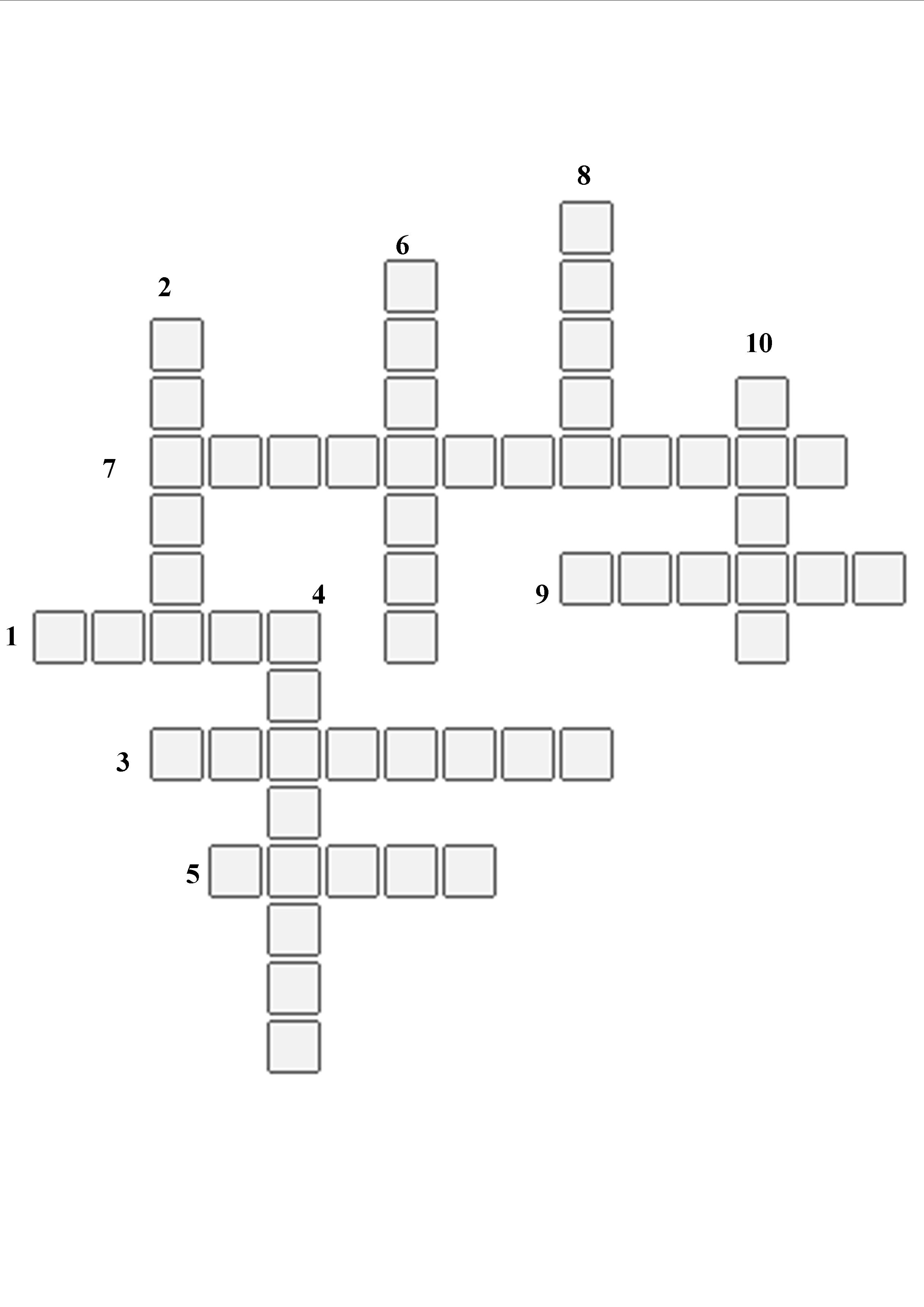 